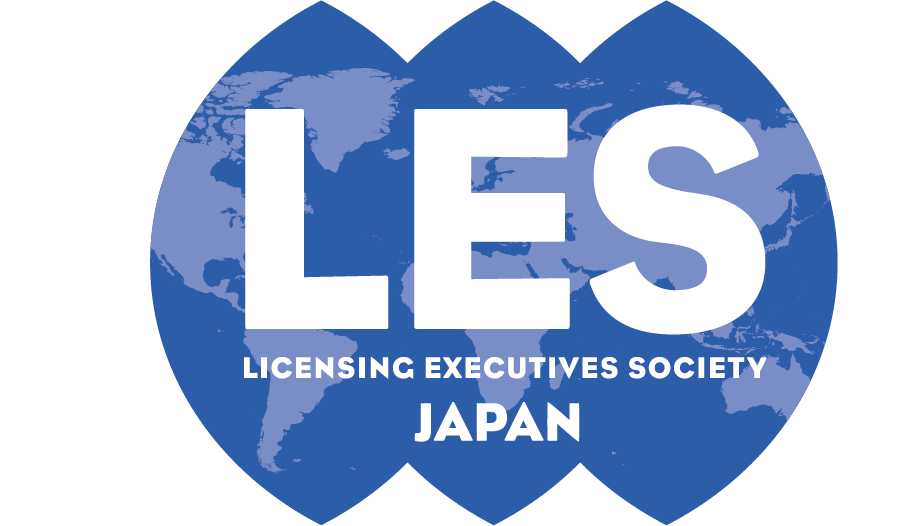 2021年5月18日会員各位日本ライセンス協会　関西研修委員会〒550-0004  大阪市西区靱本町1-8-4   大阪科学技術センター内TEL.06-6443-5320 FAX.06-6443-5319第４４７回　関西月例研究会（ＷＥＢ開催）「営業秘密の保護に関するコンプライアンス体制の有り方」開催日：２０２１年６月２２日（火曜日）１４：００－１７：００場　所：ＷＥＢ開催（Ｚｏｏｍ利用）講　師：小林 誠 氏（株式会社シクロ・ハイジア ＣＥＯ）弁護士・弁理士　服部 誠 氏（阿部・井窪・片山法律事務所 パートナー）拝啓　会員の皆様方には益々ご清栄のこととお慶び申し上げます。また、平素より当協会の活動にご協力、ご支援を賜り厚く御礼申し上げます。さて、本月例研究会は、「営業秘密の保護に関するコンプライアンス体制の有り方」と題し、株式会社シクロ・ハイジア ＣＥＯ 小林 誠 氏と、阿部・井窪・片山法律事務所 パートナー 弁護士 服部 誠 氏の2名の講師をお招きしてご講演をいただくことになりました。両先生は、今回のテーマに関し、共著で「営業秘密管理 実務マニュアル（民事法研究会発行）」を執筆されております。営業秘密は、企業にとって重要な経営資源の１つです。一旦、営業秘密が漏洩してしまうと、漏洩先の追い上げを許すことになりかねず、また漏洩したことに気が付かない場合もあります。また、雇用の流動化等により、情報漏洩のリスクも高まっており、先般も営業秘密流出の事件が報道されました。企業にとっては、コンプライアンス体制を整備し、営業秘密を適切に管理することの重要性が増しています。本月例研究会では、営業秘密の保護について必要な事項を学んで頂けるよう、次の項目にてご講演をいただきます。・なぜ今営業秘密保護の在り方が問われているのか？	（小林 誠氏）・営業秘密の保護に関するコンプライアンス体制の実務	（小林 誠氏）・営業秘密の保護に関する近時の裁判例の動向		（服部 誠氏）・営業秘密を保護する側の留意点と被疑侵害者側の留意点	（服部 誠氏）本講演は、企業の知財・法務担当者のみならず、広く知財、法務、ライセンス、事業開発等の実務に関る方々にとっても、示唆に富む有用な情報が得られる機会と思われます。会員の皆様の多数のご参加をお待ちしております。　また、月例研究会の終了後に懇親会は開催しませんが、懇親会に代わる場として、講師と参加希望者のみによる１５分程度のフリーディスカッションタイム（質疑応答）をご用意いたします。是非、ご都合をお付けの上、講師へのご質問等をお願いいたします。敬具＊当協会から振込先をご案内いたしますので、５営業日（6/15）前までに参加費をお支払いください。期限までに入金が確認できない場合は、ご参加いただくことができません。入金が確認できた方には、３営業日（6/17）前までに、メールにてＺｏｏｍの事前登録のご案内と資料をお送りいたします。なお、資料送付後のキャンセル・返金はお請けいたしかねますので、あらかじめご了承ください。＊本研究会の受講には、Ｚｏｏｍのインストールと事前登録が必要です。ブラウザからはご参加いただけません。使用するデバイス（PC、タブレット、スマートフォン等）に事前にＺｏｏｍをインストールし、３営業日前にお送りするURLより事前登録を行ってください。＊Ｚｏｏｍを初めて利用される方は、事前に(https://zoom.us/test)より接続テストを行い、ご自身のデバイスから接続できることをご確認いただけましたら幸いです。＊お申込み１件につき、１名様のみ参加可能です。複数台のＰＣ･デバイスを接続すること、１台のＰＣ･デバイスから複数名で参加すること、講演内容の録画・録音・画面キャプチャは行わないでください。＊開催５分前までに接続してください（３０分前から接続可能です）。＊通信状況の不調が生じた場合に再放映を行う目的で、当協会において講演部分を録画させていただくことがございます（データの提供は行われません）。＊講演中はカメラ・マイクをオフにしてください。＊誠に申し訳ございませんが、本研究会は、ＷＥＢ開催のため、日本弁理士会の継続研修としての単位認定を受けることができません。講師略歴小林 誠 氏2003年　　　　　早稲田大学大学院 アジア太平洋研究科 国際関係学専攻修士課程修了2003年　　　　　東京大学大学院 新領域創成学科研究科 環境学専攻社会文化環境コース修士課程修了2003年　　　　　国際特許事務所に入所2007年　　　　　監査法人トーマツに入社2009年　　　　　デロイト トーマツ ファイナンシャルアドバイザリーに転籍2012年　　　　　東京大学大学院 新領域創成学科研究科 メディカルゲノム専攻バイオ知財コース（社会人大学院生）博士後期課程単位取得後退学2019年　　　　　株式会社シクロ・ハイジアおよび株式会社テック・コンシリエを創業服部 誠 氏 1994年　　　　　慶應義塾大学法学部法律学科卒業1998年　　　　　弁護士登録、現事務所に入所2001年　　　　　期限付任用法に基づき経済産業省知的財産政策室にて勤務（課長補佐）2002年～2004年　ペンシルバニア大学ロースクール卒業（法学修士号）、マックス・プランク知的財産研究所客員研究員 等2003年～2004年　米国ニューヨーク州司法試験合格・弁護士登録2004年　　　　　現事務所に復帰１．[研究会]　と　き：２０２１年６月２２日（火曜日）１４：００－１７：００ところ：ＷＥＢ開催（Ｚｏｏｍ利用）講　師：小林 誠 氏（株式会社シクロ・ハイジア ＣＥＯ）弁護士・弁理士　服部 誠 氏（阿部・井窪・片山法律事務所 パートナー）司　会：関西研修委員　大池　聞平（特許業務法人バリュープラス）参加費：正会員４,０００円（同一組織のメンバーを含む）、継続会員１,５００円一般８，０００円２．［懇談会］なし（１５分程度のフリーディスカッションタイムをご用意いたします）３．［参加申し込み］申込期限：２０２１年６月１１日（金曜日）＊LESJウェブサイト【http://www.lesj.org/workshop/monthly/west.php】よりお願いします（LESJウェブサイト以外からのお申込みは受け付けておりません）